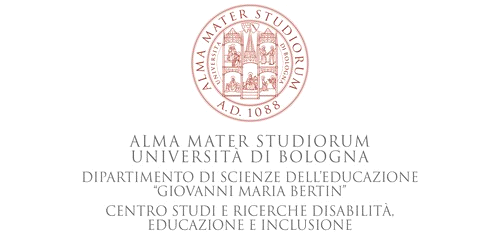 SEMINARIO NAZIONALE DI FORMAZIONELe parole che raccontano Star bene e apprendere a scuola:riflessione con allievi ad alto potenziale (gifted) per la valorizzazione dei talenti di tuttigiovedì 18 Novembre 2021 ore 15.00 - 18.00Saluti diPatrizia Sandri (responsabile scientifico del CeDEI- Università di Bologna)tavola rotondamodera: Isabella Bennardi (membro CeDEI)
                                                         I docenti dell’I.C.S. “C.G. VIOLA”		                                                                                   TARANTO                                                                       DIALOGANO CON:Le FamiglieUna Testimonianza: la storia di un ragazzo ad alto potenziale 
L’Università Stefania Pinnelli (docente di Pedagogia Speciale – Università del Salento)   
Maria Assunta Zanetti ( docente associato di Psicologia dello sviluppo e dell’educazione Università di Pavia) 	            Clarissa Sorrentino (assegnista di ricerca presso il Dipartimento di Storia, società e studi sull’Uomo Università del Salento)La ScuolaPaola Donatella Penna (dirigente scolastico, I C di Villanterio PV) Il TerritorioEster Campanozzi e Simonetta Spaggiari (CTS – Modena)SI RILASCIA ATTESTATO DI PARTECIPAZIONE VALIDO AI FINI DELLA FORMAZIONEPER I DOCENTI: Le iscrizioni possono essere effettuate sulla piattaforma Sofia - C.I.Per l’accesso al webinar, il link è sulla pagina web del CeDEI: https://centri.unibo.it/cedei/it